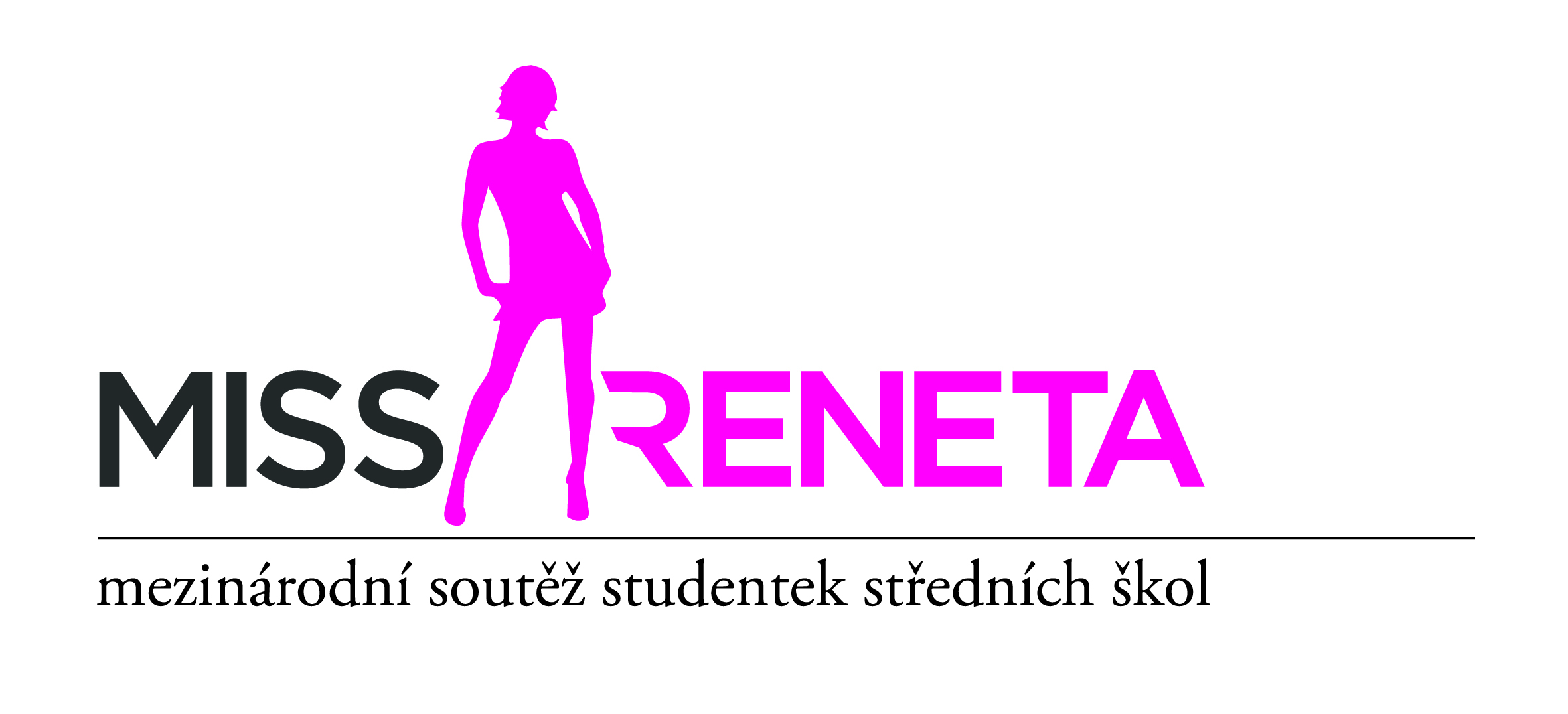 Střední škola
Havířov-Prostřední Sucháa partneři:Statutární město HavířovMoravskoslezský krajŽilinský samosprávný krajPowiat WodzislawskiMěstské kulturní středisko Havířovvyzývají dívky ze středních škol:hlaste se k účastive 24. ročníku mezinárodní soutěže studentek středních škol MISS RENETA s názvemMISS RENETA 2016 Abeceda Ro©kuFinálový galavečer proběhne v pátek  8. 4. 2016 od 19.00 hodinv Kulturním domě Leoše Janáčka v Havířově-PodlesíProgramem provází: Jan Čenský Hosté:Vladimír Hron, Marta Jandová, Václav Noid Bárta, Jaro Gažo a dalšíwww.missreneta.czhttps://www.facebook.com/missrenetahavirovVýzva k přihlášení do MISS RENETA 2016Dívky ze středních škol se mohou přihlásit odesláním elektronického formuláře na stránkách: www.missreneta.czPodmínkou účasti je navštěvovat ve školním roce 2015/2016 libovolný ročník některé z různých typů středních škol (gymnázia, odborné školy, učiliště). Dívky na základě podané přihlášky do soutěže obdrží koncem listopadu 2015 pokyny k vybranému castingu.Termíny castingů:Casting Čechy: sobota 9. 1. 2016, Praha (přihlášky do 7. 1. 2016)Casting Slovensko: sobota 16. 1. 2016,  Žilina (přihlášky do 14. 1. 2016)Casting Morava: sobota 23. 1. 2016, Havířov (přihlášky do 21. 1. 2016)Termíny soustředění vybraných 12 finalistek a 2 náhradnic jsou: 23. – 25. 1. 2016, 15. -20. 3. 2016, 5. – 8. 4. 2016. Kontaktní adresa: Střední škola, Kapitána Jasioka 50/635, Havířov - Prostřední Suchá, PSČ 735 64tel.:+420 553 401 731mobil: +420 602 787 785 (hlavní garant soutěže)sekretariat@stredniskola-sucha.czwww.stredniskola-sucha.cz